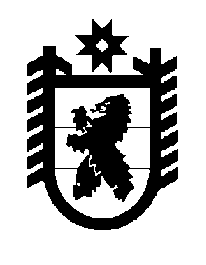 Российская Федерация Республика Карелия    ПРАВИТЕЛЬСТВО РЕСПУБЛИКИ КАРЕЛИЯРАСПОРЯЖЕНИЕот  24 апреля 2015 года № 261р-Пг. Петрозаводск Рассмотрев предложение Государственного комитета Республики Карелия по управлению государственным имуществом и организации               закупок, учитывая решения Совета Пудожского муниципального района            от 22 августа 2014 года № 72 «О приеме объектов государственной собственности Республики Карелия в муниципальную собственность Пудожского муниципального района и Карелия» и от 22 августа 2014 года № 79                        «О приеме объектов государственной собственности Республики Карелия                     в муниципальную собственность Пудожского муниципального района»,                         в соответствии с Законом Республики Карелия от 2 октября 1995 года                             № 78-ЗРК «О порядке передачи объектов государственной собственности Республики Карелия в муниципальную собственность» передать                                в муниципальную собственность Пудожского муниципального района                       от государственного бюджетного образовательного учреждения Республики Карелия для детей, нуждающихся в психолого-педагогической и медико-социальной помощи «Центр диагностики и консультирования» государственное имущество Республики Карелия согласно приложению                     к настоящему распоряжению.             ГлаваРеспублики  Карелия                                                             А.П. ХудилайненПЕРЕЧЕНЬгосударственного имущества  Республики Карелия,передаваемого в муниципальную собственностьПудожского муниципального района2_______________Приложение к распоряжению Правительства Республики Карелия от 24 апреля 2015 года № 261р-П№ п/пНаименование имуществаКоличество,штукОбщая стоимость, рублей12341.Компьютерный комплект в составе:ноутбук Acer Aspire E1-571G-736a4650 Mnks  1366x768, lntelCore i7-3612QM 2.1GHz, 4Gb, 500Gb, DVD-RV, NVidia GT710M 1Gb, WiFi, Сamera, 6Cells, Win8, черный, сумка для ноутбука Continent CC 115, мышь Genius Netscroll 110X125940,002.Принтер лазерный копир-сканер Canon MF 3010 EX в комплекте с двумя дополнительными картриджами и кабелем18333,333.Программно-индикаторный комплекс для коррекции и предотвращения  развития речевых расстройств Комфорт-ЛОГО1133000,004.Уголок логопедический120000,005.Столик для рисования песком Мультиколор111938,006.Диагностика познавательного развития детей раннего возраста (методика Е.А. Стребелевой)115900,007.Методика «Логопедическое обследование детей» (В.М. Акименко)123890,008.Фотоаппарат  Panasonic DMC-SZ3EE-kв комплекте с картой памяти 16Gb class 10,чехол PortDesigns CASABLANCA15680,009.Видеокамера Sony HDR-CX280E в комплекте  с картой памяти 64Gb class 10, сумка для видеокамеры LowerPro Edit 120113304,6710.Проектор ViewSonic PJD7820HD в комплектес запасной лампой, серийный номер TBY133401273153990,0011.Экран DINON Electrik L 152х203 MWнастенный моторизованный18985,00123412.Диктофон Olympus VN-713PC, серийный номер 20318741213390,0013.Флипчарт 60*90 на треноге (2 х 3)14160,0014.Видеокамера Panasoniс HC-V100 Black110990,0015.Фотоаппарат Nikon Coolpix S3300 Black, серийный номер 4228874813790,0016.Интернет-камера А4 TechmRK-710G1719,0017.Гарнитура Philips SHM711U/1011139,00Итого345149,00